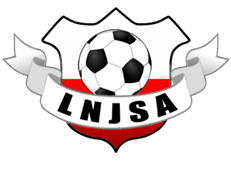 APPLICATION FOR THE 2024LNJSA Development Squad JUNIOR ASSISTANT COACH ROLEIf you are interested in becoming a LNJSA Development Junior Assistant Coach for our LNJSA Development Squads in 2024, please fill in the Application form by the 28/2/2024 and email to:  juan.propato@footballwest.com.au Those applying need to, amongst other things:have excellent knowledge of the game.be able to exhibit a good understanding of player development.be committed to upholding the principles of sportsmanship and fair play.exhibit an attitude that promotes the LNJSA and its player and coaching pathways.show evidence of coaching credentials and continued upskilling through local and external coaching courses.Applications must be received by email before 28th February 2024 Coaches need to be available at the following times: Monday nightTime TBCSeason Kick off TBCJunior Assistant Coach                                                                                  Junior Assistant Coach                                                                                  Junior Assistant Coach                                                                                  Name
AddressPhone / Mobile Email ContactWorking With Children Card (WWC)Local club
Coaching qualifications/CoursesCoaching experience
Reasons why you would like to be LNJSA Development Squad Coach/Assistant2 Referees (name and phone number only)